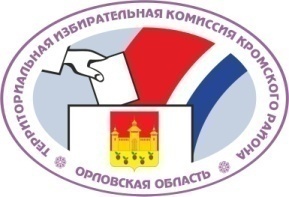                                 ОРЛОВСКАЯ ОБЛАСТЬТЕРРИТОРИАЛЬНАЯ ИЗБИРАТЕЛЬНАЯ КОМИССИЯКРОМСКОГО РАЙОНАРЕШЕНИЕ 16 июля 2021 года                                                                                                    № 108/409пгт. КромыО заверении списка кандидатов в депутаты Гуторовского сельского Совета народных депутатов шестого созыва, выдвинутых избирательным объединением "Кромское районное отделение ОРЛОВСКОГО ОБЛАСТНОГО ОТДЕЛЕНИЯ политической партии "КОММУНИСТИЧЕСКАЯ ПАРТИЯ РОССИЙСКОЙ ФЕДЕРАЦИИ"по мажоритарным избирательным округамРассмотрев документы, представленные в территориальную избирательную комиссию Кромского района для заверения списка кандидатов в депутаты Гуторовского сельского Совета народных депутатов шестого созыва, выдвинутых избирательным объединением "Кромское районное отделение ОРЛОВСКОГО ОБЛАСТНОГО ОТДЕЛЕНИЯ политической партии "КОММУНИСТИЧЕСКАЯ ПАРТИЯ РОССИЙСКОЙ ФЕДЕРАЦИИ" по мажоритарным избирательным округам, в соответствии с пунктами 14.2, 14.3 статьи 35 Федерального закона от 12 июня 2002 года      № 67-ФЗ «Об основных гарантиях избирательных прав и права на участие в референдуме граждан Российской Федерации», частями 12.1, 12.2 статьи 11.2 Закона Орловской области от  30 июня 2010 года № 1087-ОЗ «О регулировании отдельных правоотношений, связанных с выборами в органы местного самоуправления муниципальных образований на территории Орловской области», постановлениями  Избирательной комиссии Орловской области от 19 октября 2018 года №50/440-6 «О возложении полномочий избирательных комиссий муниципальных образований Орловской области» и  от 10 декабря 2020 года № 114/756-6 «О возложении полномочий избирательных комиссий муниципальных образований Кромского района Орловской области», территориальная избирательная комиссия Кромского района  РЕШИЛА:1.  Заверить прилагаемый список кандидатов в депутаты Гуторовского сельского Совета народных депутатов шестого созыва, выдвинутых избирательным объединением "Кромское районное отделение ОРЛОВСКОГО ОБЛАСТНОГО ОТДЕЛЕНИЯ политической партии "КОММУНИСТИЧЕСКАЯ ПАРТИЯ РОССИЙСКОЙ ФЕДЕРАЦИИ" по мажоритарным избирательным округам, в количестве 7 человек (далее – список кандидатов).2.  Выдать настоящее решение с копией заверенного списка кандидатов уполномоченному представителю указанного избирательного объединения.3.  Контроль за исполнением настоящего решения возложить на                   и. о. секретаря территориальной избирательной комиссии Кромского района.4.  Разместить настоящее решение на сайте территориальной избирательной комиссии Кромского района в информационно-телекоммуникационной сети «Интернет».Список кандидатов по мажоритарным избирательным округамзаверен территориальной избирательнойкомиссией Кромского района«16» июля 2021 года(решение № 108/409)Копия вернаСПИСОКкандидатов в депутаты Гуторовского сельского Совета народных депутатов шестого созыва, выдвинутых избирательным объединением"Кромское районное отделение ОРЛОВСКОГО ОБЛАСТНОГО ОТДЕЛЕНИЯ политической партии "КОММУНИСТИЧЕСКАЯ ПАРТИЯ РОССИЙСКОЙ ФЕДЕРАЦИИ"по мажоритарным избирательным округам одномандатный избирательный округ № 11. Чистякова Валентина Филипповна, дата рождения – 14 апреля 1953 года, место рождения – город Орёл, адрес места жительства – Орловская область, Кромской район, деревня Алексеевка. одномандатный избирательный округ № 22. Шутеева Татьяна Васильевна, дата рождения – 28 мая 1968 года, место рождения – деревня Кривчиково Кромского райна Орловской области, адрес места жительства – Орловская область, Кромской район, деревня Арбузово. одномандатный избирательный округ № 33. Клычкова Оксана Николаевна, дата рождения – 12 ноября 1974 года, место рождения – город Рыбинск Ярославской области, адрес места жительства – Орловская область, Кромской район, деревня Алексеевка. одномандатный избирательный округ № 44. Басов Александр Леонидович, дата рождения – 31 марта 1961 года, место рождения – деревня Гуторово Кромского района Орловской области, адрес места жительства – Орловская область, Кромской район, село Гуторово. одномандатный избирательный округ № 55. Бойцова Светлана Викторовна, дата рождения – 28 августа 1961 года, место рождения – поселок Приволье Кромского района Орловской области, адрес места жительства – Орловская область, Кромской район, деревня Арбузово. одномандатный избирательный округ № 66. Сохина Лариса Алексеевна, дата рождения – 5 января 1970 года, место рождения – село Юдино Венёвского района Тульской области, адрес места жительства – Орловская область, Кромской район, село Гуторово. одномандатный избирательный округ № 77. Чернова Татьяна Васильевна, дата рождения – 12 января 1968 года, место рождения – село Бельдяжки Кромского района Орловской области, адрес места жительства – Орловская область, Кромской район, деревня Алексеевка.Председатель территориальной избирательной комиссии           М. В. ЧереповаИ. о.  секретаря территориальной избирательной комиссии             О. Н. Усова